TOIMINTAA VUONNA 2024Tammikuussa osallistuimme presidentinvaalien Pieni Ele- keräykseen ja kesäkuussa ovat vuorossa EU-vaalit.Jäsenillat jatkuvat 4-6 kertaa vuodessa Jokipajun tiloissa tai järjestäjän kotona.Jäseniltojen yhteydessä arvomme mukavia palkintoja. Kahvirahalla 5 euroa saa kahvin ja leivonnaisten lisäksi 2 arpaa ja lisäarpoja voi ostaa 1 €/kpl. Yhdistyksen laskuun voi käydä terveyskeskuksen kuntosalilla kerran viikossa (ti 18-19). Lisäksi toukokuussa järjestämme virkistyspäivän Hyllykylän grillillä. Tulossa myös jäsenretki/teatteriretki/lähiretki. Marras-joulukuussa järjestetään pikkujoulu.Yhdistyksen toiminnasta tiedotetaan järjestöpalstalla Meän Tornionlaakso -lehdessä ja Facebook-ryhmässä Ylitornion Reuma ja Tules ry. Meillä on myös oma kotisivu: https://ylitornionreuma.reumaliitto.fi/.Uusien sääntöjen mukaan emme enää järjestä kevät- ja syyskokouksia, vaan yhden vuosikokouksen, joka järjestettiin 26.2.24. Vuosikokouskutsut julkaistaan Meän Tornionlaakso –lehdessä seuratoimintapalstalla.Jos haluat liittyä Ylitornion Reuma ja Tules ry:n facebook-ryhmään, käy klikkaamassa ”tykkää”, jolloin sinut hyväksytään jäseneksi. Ryhmä on jäsenille tarkoitettu suljettu ryhmä, jota Leena Pohjolainen ylläpitää.Ylitornion Reuma ja Tules ry. kuuluu Suomen Reumaliittoon. Reumaliiton vuosien 2024 - 2026 teema on ”Yhdenvertaisuus”. Reumaliitto on yhdenvertainen ja tasa-arvoinen sekä syrjinnästä vapaa järjestö. Käy tutustumassa Reumaliiton www-sivuihin https://reumaliitto.fi, siellä on todella paljon mielenkiintoista sisältöä.JÄSENYYSJäsenmaksumme on 20 euroa/varsinainen jäsen/vuosi. Yhdistyksen osuus jäsenmaksusta on 9 euroa, jonka liitto tilittää yhdistykselle jokaisesta maksetusta jäsenmaksusta. Jäsenen sähköinen jäsenpalvelu löytyy osoitteessa https://oma.reumaliitto.fi. Kirjautumiseksi tarvitset jäsennumerosi, jonka kirjaat kirjautumissivuille ja tämän jälkeen paina kohtaa Tilaa uusi salasana. Salasanan luontilinkki lähetetään jäsenrekisterissä ilmoitettuun sähköpostiosoitteeseesi. Ilmoitathan sähköpostiosoitteesi yhdistyksen jäsenasiainhoitajalle (paivihelena.salmi@gmail.com), jotta pääset kirjautumaan jäsenen omaan palveluun. Jäsenmaksuun kuuluu paikallisen toiminnan lisäksi Reuma-lehden vuosikerta ja muita liiton tarjoamia jäsenetuja. Näistä löydät lisätietoa liiton sivuilta https://reumaliitto.fi/osallistuminen-ja-jasenyys/jasenedut-ja-palvelut/ Hallituksemme vuonna 2024Eija Lehtonenpuheenjohtaja		eijale@pp.inet.fi  | 040 590 8882Leena Pohjolainenvarapuheenjohtaja		leena.pohjolainen@pp.inet.fi | 050 564 5131Päivi Salmisihteeri/jäsenvastaava		paivihelena.salmi@gmail.com  | 040 761 5078Martta Leppänenjäsen/rahastonhoitaja		martta.leppanen48@gmail.com  | 050 410 7191Jäsenet:Ossi Huhtanen		ossi.huhtanen@outlook.com | 0400 689 922Erkki Törmänen		erkki.tormanen@pp.inet.fi  | 040 573 9972Kirsti Alaviippola		050 400 8590Risto Väisänen		vaisanenristo@gmail.com |  050 324 4145Olet tervetullut toimintaan mukaan! 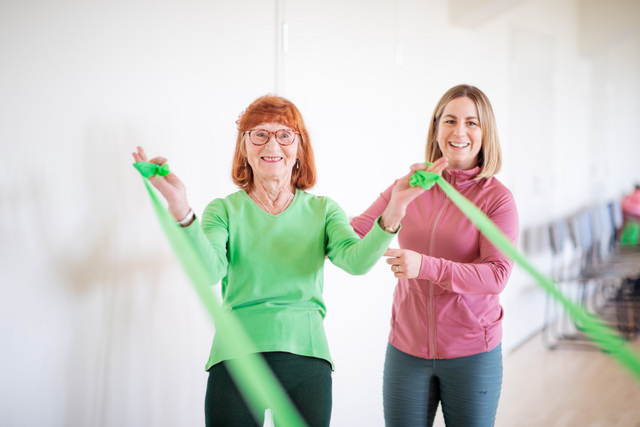 